Бизнес - инкубатор юного предпринимателя УТВЕРЖДАЮИсполнительный директор Фонда развития Тазовского района Ямало-Ненецкого автономного округа ________________________Е.В. Бибикова «       »____________________2014г.т Утверждаю:ПОЛОЖЕНИЕ 
об организации мероприятий для учащихся общеобразовательных организаций и молодежи на базе Бизнес – инкубатора юного предпринимателя при Фонде  развития Тазовского района Ямало-Ненецкого автономного округап.г.т. Тазовский, 2014 г.Общие положения1.1. Настоящее Положение регулирует вопросы организации Бизнес – инкубатором юного предпринимателя (далее -  Бизнес - инкубатор) при Фонде развития Тазовского района Ямало-Ненецкого автономного округа (далее - Фонд) просветительской деятельности среди молодежи и школьников, ориентированной на  формирование у них экономических знаний и навыков проектной деятельности, параллельно с обучением в общеобразовательном учреждении.1.2. Положение разработано на основании следующих нормативных документов, действующих в системе общего и дополнительного образования:Федеральный закон Российской Федерации от 29 декабря 2012 г. N 273-ФЗ "Об образовании в Российской Федерации";Приказ Министерства образования и науки Российской Федерации от 29 августа 2013 г. N 1008 «Об утверждении Порядка организации и осуществления образовательной деятельности по дополнительным общеобразовательным программам»;Устав Фонда развития Тазовского района Ямало-Ненецкого автономного округа.Реализация просветительской деятельности среди молодежи и школьников в области экономических знаний осуществляется Бизнес – инкубатором в форме разовых мероприятий, серий лекций, семинаров, тренингов, объединенных общей тематикой, по утвержденному Фондом плану, составленному с учетом реальных потребностей участников семинаров, собственных материально-технических, информационно-методических и кадровых ресурсов.Взаимодействие Бизнес – инкубатора в структуре Фонда, общеобразовательных учреждений и иных партнеров в вопросах организации серий семинаров экономического профиля для старших школьников регулируются договорами о сотрудничестве. Содержание серий семинаров экономического профиля определяются планами, утвержденными исполнительным директором Фонда. 2. Цели и задачи просветительской деятельности Бизнес-инкубатора в области экономических знаний: 2.1. Основные цели просветительской деятельности Бизнес-инкубатора:профессиональная ориентация учащихся общеобразовательных организаций, создание и обеспечение необходимых условий для личностного развития и профессионального самоопределения молодых людей;формирование общей культуры молодежи;удовлетворение образовательных потребностей и интересов молодежи, не противоречащих законодательству Российской Федерации, осуществляемых за пределами федеральных государственных образовательных стандартов и федеральных государственных требований.2.2. Основные задачи деятельности Бизнес-инкубатора:удовлетворение интеллектуальных, культурных и нравственных потребностей личности посредством реализации разовых мероприятий и серий семинаров экономического профиля для учащихся 9-11-ых классов и незанятой молодежи;внедрение современных проектных методик обучения основам предпринимательской деятельности;формирование экономической культуры и грамотности учащихся общеобразовательных организаций и молодежи. 3. Основные функции Бизнес - инкубатора по организации просветительской деятельности в области экономических знаний:выступает с инициативой осуществления просветительской деятельности в области экономических знаний;проводит агитационную и профориентационную работу среди школьников и их родителей (законных представителей);привлекает для проведения лекций, семинаров, тренингов наиболее опытных и квалифицированных преподавателей и специалистов;осуществляет координацию проведения мероприятий на базе Бизнес - инкубатора;предоставляет материально-техническую базу Фонда для организации мероприятий по формированию экономической культуры и грамотности учащихся общеобразовательных организаций (расписание, помещение, компьютерная техника и т.п.);формирует планы проведения серий семинаров и других мероприятий в рамках просветительской деятельности;координирует формирование организационной и финансовой документации (журналы посещения семинаров, ведомости выполнения академической нагрузки, документы по движению контингента и др.)организует мониторинг успешности освоения слушателями основ предпринимательской деятельности; организует изучение удовлетворенности слушателей содержанием и условиями проведения мероприятий на базе Бизнес - инкубатора.4. Прием слушателей для участия в сериях семинаров4.1. Контингент молодежи и школьников, посещающих семинары в Бизнес - инкубаторе, формируется из числа учащихся 9-11-ых классов общеобразовательных организаций и иных категорий молодых людей по заявлениям о приеме на семинар в Бизнес – инкубаторе с указанием тематики семинара по согласованию с их родителями (законными представителями) в случае, если слушателем является лицо, не достигшее совершеннолетия. 4.2. Исполнительным директором Фонда издается приказ о формировании контингента слушателей соответствующего семинара, формируются списки групп и журналы посещений семинаров. 4.3. Период освоения программы семинара определяется тематикой семинара или серии семинаров.4.4. Слушатель, посещающий семинар, может быть отчислен из Бизнес - инкубатора в следующих случаях:а) грубое нарушение слушателем, достигшим возраста 15 лет, дисциплины и общепринятых норм поведения;б) невозможность надлежащего исполнения Бизнес - инкубатором своих обязательств в следствие действий слушателя;в) по собственному желанию. Отчисление слушателя из Бизнес – инкубатора осуществляется приказом руководителя Бизнес – инкубатора.5. Организация и проведение отдельных мероприятий и  серий семинаров5.1. Мероприятия в рамках просветительской деятельности (лекции, семинары, тренинги, практические занятия) Бизнес - инкубатор организует в соответствии с Уставом Фонда, утвержденным планом разовых семинаров или серий семинаров, календарным графиком проведения мероприятий и настоящим Положением. 5.2. Содержание, объем и сроки освоения программ серий семинаров определяются планами, программами отдельных семинаров и календарным графиком проведения мероприятий. Бизнес - инкубатор вправе организовывать семинары в течение всего календарного года, включая каникулярное время.5.3. Бизнес - инкубатор организует оформление, формирует и представляет на утверждение исполнительному директору Фонда документацию по планированию и исполнению программ разовых семинаров и серий семинаров:планы проведения разовых семинаров;планы проведения серий семинаров, объединенных общей тематикой;календарные графики проведения мероприятий;тематические планы отдельных семинаров/циклов лекций/серий семинаров,а также организует и контролирует ведение организационной документации:журналы посещения мероприятий;приказы по контингенту слушателей;договоры об оказании образовательных услуг с привлекаемыми сотрудниками и преподавателями;сведения о выполнении  сотрудниками и преподавателями запланированной академической нагрузки.5.4. Планы проведения серий семинаров должны соответствовать ряду требований с учетом особенностей их реализации:- серии семинаров реализуются Бизнес - инкубатором с использованием различных образовательных технологий, включая дистанционную; - аудиторные занятия на базе Бизнес - инкубатора при организации серий семинаров могут реализовываться концентрированно в период школьных каникул, либо распределено в течение всего учебного года по согласованию с учащимися, их родителями и учебной частью общеобразовательных организаций, где обучаются слушатели Бизнес – инкубатора из числа школьников;- аудиторные занятия при организации серий семинаров с использованием дистанционной технологии могут быть организованы в интерактивном режиме с применением средств телекоммуникации;5.5. Бизнес - инкубатор ежегодно обновляет программы серий семинаров с учетом развития науки, техники, культуры, экономики, технологий и социальной сферы.5.6. Календарные графики проведения семинаров составляются Бизнес – инкубатором для создания наиболее благоприятного режима труда и отдыха с учетом пожеланий слушателей, родителей (законных представителей) несовершеннолетних слушателей и возрастных особенностей слушателей.5.8. Мероприятия, организуемые на базе Бизнес - инкубатора, реализуются силами приглашенных квалифицированных преподавателей и ведущих специалистов. Финансирование просветительской деятельности в области экономических знаний6.1. Финансирование дополнительного образования осуществляется из средств Фонда развития Тазовского района Ямало-Ненецкого автономного округа. 6.2. Объемы финансирования просветительской деятельности в области экономических знаний устанавливаются ежегодно на основе расчета стоимости проведения семинаров/серий семинаров и ежегодно утверждаются исполнительным директором Фонда. 6.3. Средства, полученные из бюджета Фонда на организацию  серии семинаров в рамках просветительской деятельности, распределяются в соответствии со сметой расходов и направляются на: заработную плату;начисления на выплаты по оплате труда; услуги связи;транспортные услуги;коммунальные услуги;работы, услуги по содержанию имущества;прочие работы, услуги;прочие расходы (налоги и платежи в бюджет);увеличение стоимости основных средств;увеличение стоимости материальных запасов. 7. Организация труда преподавателей и сотрудников, непосредственно принимающих  участие в реализации просветительской деятельности в области экономических знаний7.1. Организацию просветительской деятельности в области экономических знаний осуществляет Бизнес – инкубатор, отвечающий за: подбор кандидатур преподавателей, планирование и контроль выполнения педагогической нагрузки, ведение и сопровождение организационно-финансовой документации по указанному направлению деятельности.7.2. Руководитель Бизнес – инкубатора и вверенный ему персонал осуществляют контроль за посещаемостью занятий слушателями.7.3. Оплата академической нагрузки преподавателей и специалистов, привлекаемых для проведения разовых семинаров/циклов семинаров, производится по договору. 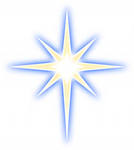 Фонд развития Тазовского районаЯмало-Ненецкого автономного округа629350, ЯНАО, п. Тазовский, ул. Калинина, д. 25тел/факс 8(34940) 2-22-41e-mail: razvitie-taz@yandex.ru